ШАДРИНА ВАСИЛИСА ВЛАДИМИРОВНА(1925-2013 гг.)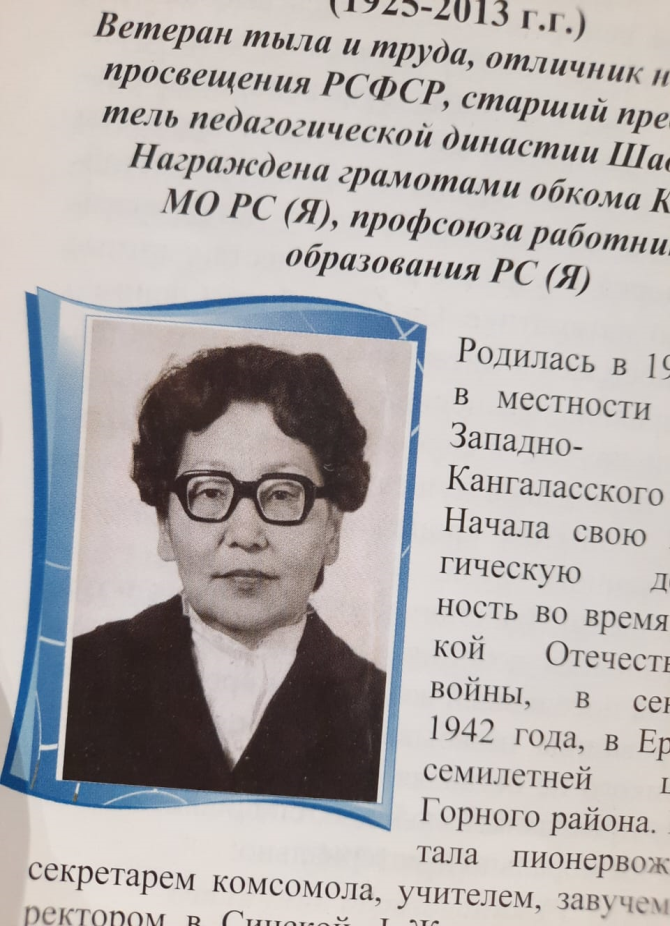 Ветеран тыла и труда, 1941 отличник народного просвещения РСФСР, старший  представитель педагогической династии Шадриных. Награждена грамотами обкома КПСС, МО РС(Я), профсоюза работников образования РС(Я)Родилась в 1925 году в местности Хахсык Западно-Кангаласского улуса.  Начала свою педагогическую деятельность во время Великой Отечественной войны, в сентябре 1942 года, в Ертской семилетней школе Горного района. Работала пионервожатой, секретарем комсомола, учителем, завучем, директором в Синской, I Жемконской, Ойской, Техтюрской, Октемской, Улах-Анской, Покровской школах родного района.С 1952 года работала в Покровской средней школе: преподавала якутский, русский язык и литературу, создала один из лучших в улусе кабинетов якутского языка и литературы. В предпенсионные годы преподавала домоводство; оборудованный ею кабинет занимал первые места  в улусных смотрах. Много сил и времени Василиса Владимировна отдавала общественной работе: была секретарем первичной партийной организации, более 10 лет работала председателем профкома школы.Опытный классный руководитель, В.В. Шадрина находила подход к каждому ученику, проявляя материнскую заботу о каждом своем воспитаннике. Ее многочисленные выпускники с благодарностью вспоминают своего Учителя и Наставника.Использованная литература:Педагогическая слава Хангаласского улуса /Хангаласское РУО (ред. Ефимова Л.И.; сост. Мартынова Е.А., Ефимова Л.И., Скрябина К.Г.).-Якутск, 2014.- С. 206.